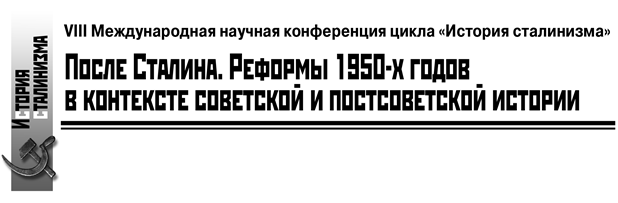 ПРОГРАММАVIII Международная научная конференция цикла «История сталинизма»:После Сталина. Реформы 1950-х годов в контексте советской и постсоветской истории15-17 октября 2015 г., ЕкатеринбургОрганизаторы конференции:•	Совет при Президенте Российской Федерации по развитию гражданского общества и правам человека.•	Государственный архив Российской Федерации.•	Российский государственный архив социально-политической истории.•	Фонд «Президентский центр Б.Н. Ельцина».•	Международное историко-просветительское, благотворительное и правозащитное общество «Мемориал».•	Издательство «Политическая энциклопедия».•	Уральский федеральный университет имени первого Президента России Б.Н. Ельцина.•	Управление архивами Свердловской области.•	Институт истории и археологии Уральского отделения РАН.Оргкомитет конференции:•	В.А. Бабинцев, директор департамента «Исторический факультет» Уральского федерального университета им. первого Президента России Б.Н. Ельцина,•	А.А. Дроздов, председатель правления, исполнительный директор Фонда «Президентский центр Б.Н. Ельцина»,•	В.В. Запарий, заведующий кафедрой истории науки и техники департамента гуманитарного образования студентов технических направлений Уральского федерального университета имени первого Президента России Б.Н. Ельцина,•	А.А. Капустин, начальник Управления архивами Свердловской области,•	Г.Е. Корнилов, заведующий сектором экономической истории Института истории и археологии Уральского отделения РАН,•	В.П. Лукин, президент Паралимпийского комитета Российской Федерации,•	С.В. Мироненко, директор Государственного архива Российской Федерации,•	А.Б. Рогинский, председатель Международного историко-просветительского, благотворительного и правозащитного общества «Мемориал»,•	А.К. Сорокин, директор Российского государственного архива социально-политической истории, главный редактор издательства «Политическая энциклопедия» (РОССПЭН),•	М.А. Федотов, Председатель Совета при Президенте Российской Федерации по развитию гражданского общества и правам человека,•	О.В. Хлевнюк, главный специалист Государственного архива Российской Федерации.Восьмая конференция из цикла «История сталинизма» посвящена проблемам преодоления наследия диктатуры Сталина как фактора советского транзита сначала к несталинской, умеренно авторитарной, а затем к постсоветской модели развития. Существенные политические и социально-экономические реформы в СССР начались сразу же после смерти Сталина. Этому способствовали многочисленные предпосылки, прежде всего тяжелое положение, в котором оказалась страна в начале 1950-х годов, массовые ожидания перемен и осознание советскими лидерами невозможности продолжения прежнего курса. Несмотря на то, что реформы имели ограниченный и противоречивый характер, они способствовали позитивным сдвигам, придали заметный импульс развитию советского общества. Трудности 1970-х – начала 1980-х годов заставили искать новые направления советского транзита и завершились отказом от социалистической системы и распадом СССР. Несмотря на это, в новой России и других постсоветских государствах вопросы десталинизации или ресталинизации сохраняют актуальное политико-идеологическое значение, являются предметом общественных и научных споров. Задача данной конференции — зафиксировать основные тенденции и вехи десталинизации в длительной ретроспективе, подвести определенные итоги этого процесса, а также современных дискуссий о сталинской системе.Распорядок работы 14 октября (среда) 13:00 – пресс-конференция в Уральском региональном информационном центре «ИТАР-ТАСС» (Екатеринбург, ул. Ленина, 50 Б (БЦ «Континент», 2 этаж).Первый день. 15 октября (четверг)09:30 – 10:00 Регистрация участников (1 этаж). 10:00 – 10:30 Открытие конференции. Приветствия (Актовый зал, 3 этаж)10:30 – 12:30 Пленарное заседание (Актовый зал, 3 этаж)12:30 – 14:00 Обед14:00 – 18:00 Работа секций 1, 2, 3, 4 (ауд. 314, 314а, 248, 237)16:00 – 16:30 Кофе-брейкВторой день. 16 октября (пятница)09:30 – 12:30 Работа секций 1, 3, 4, 5 (ауд. 314, 314а, 248, 237)11:00 – 11:30 Кофе-брейк12:30 – 14:00 Обед14:00 – 18:00. Работа секций 5, 6, 7, 8 (ауд. 314, 314а, 248, 237)16:00 – 16:30 Кофе-брейкТретий день. 17 октября (суббота)09:30 – 11:00 Подведение итогов конференции (Актовый зал, 3 этаж)Регламент работы конференции:Доклад на пленарном заседании — до 20 минут. Доклад на секционных заседаниях — до 20 минут.Рабочий язык конференции — русский.Место проведения: Уральский федеральный университет имени первого Президента России Б.Н. Ельцина, Институт гуманитарных наук и искусств, Институт социальных и политических наук (Екатеринбург, пр. Ленина, 51).Конаткты:Секретарь оргкомитета:Шаповалова Наталья Арнольдовна Тел./факс: +7 (495) 2297589E-mail: shapovalova@ycenter.ru Координатор в Екатеринбурге:Бушланова Александра ИвановнаТел.: +7 (343) 3507420E-mail: a.i.bushlanova@urfu.ru 15 октября, четвергАктовый зал, 3 этаж09:30 – 10:00 Регистрация участников (1 этаж)10:00 – 10:30 Открытие конференции. Приветствия10:30 – 12:30 Пленарное заседаниеПленарные доклады:Журавлев Валерий Васильевич (Москва), д.и.н., профессор, заведующий кафедрой новейшей истории России Московского государственного областного университета, главный специалист Центра документальных публикаций Российского государственного архива социально-политической истории: Феномен советского реформирования.Кондрашин Виктор Викторович (Москва), д.и.н., профессор, член Совета Федерации Федерального Собрания Российской Федерации; член Комитета Совета Федерации по науке, образованию и культуре: Международные проекты В.П. Данилова о трагедии советской деревни в эпоху сталинизма как фактор десталинизации исторической науки и общественного сознания в России и в постсоветских государствах в 1990-2000-е гг.Бугров Дмитрий Витальевич (Екатеринбург), к.и.н., доцент, первый проректор Уральского федерального университета им. первого Президента России Б.Н. Ельцина, директор Института гуманитарных наук и искусств Уральского федерального университета имени первого Президента России Б.Н. Ельцина: Тропой надежд и ожиданий: социокультурный феномен журнала «Уральский следопыт» (1966-1994 гг.).Хаустов Владимир Николаевич (Москва), д.и.н., профессор Академии ФСБ: «Установить контроль партии»: попытки реформирования органов госбезопасности (1953-1960-е гг.).Шатеннберг Сюзанна (Германия), профессор, исследовательский Центр Восточной Европы при Бременском Университете: После Сталина и Хрущева: Брежнев как лидер «без альтернативы».Секция 1. Первое заседаниеИдеология перемен. Официальный дискурс и диссидентствоАудитория 248 / Пресс-центр (2 этаж)14:00 – 18:00Руководитель секции: Лейбович Олег ЛеонидовичЛейбович Олег Леонидович (Пермь), д.и.н., профессор, заведующий кафедрой культурологии и философии Пермской государственной академии искусства и культуры: «Недели свободы»: дебаты о сталинизме в марте – апреле 1956 г.Дмитриев Александр Николаевич (Москва), к.и.н. ведущий научный сотрудник Института гуманитарных историко-теоретических исследований им. А.В. Полетаева, доцент Школы исторических наук – НИУ «Высшая школа экономики»: «Оттепель» и НЭП: исторические проекции послесталинского периода в идеологии и гуманитарных науках.Савенко Елена Нальевна (Новосибирск), к.и.н., ведущий научный сотрудник Государственной публичной научно-технической библиотеки СО РАН: Идея реформ в советском обществе (по материалам самиздата Сибири).Суслов Андрей Борисович (Пермь), д.и.н, профессор, заведующий кафедрой новой и новейшей истории России Пермского государственного гуманитарно-педагогического университета: Умеренный прогресс в отведённых рамках: Некоторые особенности идеологического контроля после ХХ съезда КПСС (на примере Пермской (Молотовской) области).Фельдман Михаил Аркадьевич (Екатеринбург), д.и.н., профессор кафедры государственного управления и политических технологий Уральского института управления – филиала Академии народного хозяйства и государственной службы при президенте РФ: Реформы 1950-х гг. и военно-историческая наука.Щелкунов Антон Алексеевич (Днепропетровск), к.и.н., старший преподаватель кафедры теории и истории государства и права Днепропетровского государственного университета внутренних дел: Концепт «правда истории» в идеологии позднесоветских реформ.Фокин Александр Александрович (Челябинск), к.и.н, доцент кафедры истории России Челябинского государственного университета: Развернутое строительство коммунизма»: наследие сталинизма и новшества оттепели.Секция 2. РеабилитацияАудитория 237 (2 этаж)14:00 – 18:00Руководитель секции: Юрченков Валерий АнатольевичЛокшин Александр Ефимович (Москва), к.и.н., старший научный сотрудник Института российской истории РАН: Вступая в «оттепель»: освобождение «убийц в белых халатах»: реакция населения (апрель 1953 г.).Юрченков Валерий Анатольевич (Саранск), д.и.н., профессор, директор НИИ гуманитарных наук при Правительстве Республики Мордовия: Лагерные волнения 1950-х гг. как фактор десталинизации (на примере Дубравлага).Кирилов Виктор Михайлович (Нижний Тагил), профессор кафедры гуманитарных и социально-экономических наук Российского государственного профессионально-педагогического университета Нижнетагильский государственный социально-педагогический институт (филиал): Репрессивные акты «позднего сталинизма». Переход к законодательной реформе 1950- х годов.Обухов Леонид Аркадьевич (Пермь), к.т.н., доцент кафедры новейшей истории России Пермского государственного национального исследовательского университета: «… Есть генералы, полковники и подполковники». История колонии для работников правоохранительных органов в п. Кучино Молотовской (Пермской) области. 1953-1972 гг.Петренко Анатолий Михайлович (Кишинев), д.и.н., профессор Молдавского Государственного Университета: Возвращение из Гулага. Реабилитация в Молдавской ССР.Рахманкулова Адолат Хушбаковна (Ташкент), к.и.н., доцент кафедры «Гуманитарные науки» Ташкентского института ирригации и мелиорации: Реабилитация депортированных народов в Узбекистан в период «оттепели» (1953-1964 гг.).Дьяченко Лидия Николаевна (Москва), д.и.н, начальник отдела стран СНГ, Абхазии и Южной Осетии Федерального агентства по делам СНГ, соотечественников, проживающих за рубежом, и по международному гуманитарному сотрудничеству (Россотрудничество): Проблемы реабилитации депортированных кавказских народов. Возвращение на историческую родину.Секция 3. Первое заседаниеПослесталинская политика и новая номенклатураАудитория 314 (3 этаж)14:00 – 18:00Руководитель секции: Коновалов Александр БорисовичКоновалов Александр Борисович (Кемерово), д.и.н., профессор кафедры политических наук ФГБОУ ВПО «Кемеровский государственный университет»: Векторы региональной политики ЦК КПСС в годы «хрущевской оттепели» (1943–1964): сибирское пространство. Модификации механизма управления номенклатурой.Морозова Ольга Михайловна (Ростов-на-Дону), д.и.н., доцент, профессор Донского государственного технического университета: Об изъянах товарищеских отношений: компенсационный характер некоторых традиций советской бюрократии.Митрохин Николай Александрович (Германия), ассоциированный научный сотрудник Центра исследований Восточной Европы при Бременском университете: Карьера и успех в 1950-е: как вчерашние студенты становились начальниками производств и партийными бюрократами.Сниегон Томас (Швеция), старший преподаватель европейских исследований Лундского университета: Властолюбивые комсомольцы? Конфликт политических генераций в коммунистическом руководстве СССР начала 60-х.Грибкаускас Саулюс (Литва), старший научный сотрудник отдела истории XX века Института истории Литвы: Становление института вторых секретарей национальных республик СССР.Калинина Ольга Николаевна (Новосибирск), к.и.н., научный сотрудник Института истории СО РАН: Трансформация системы партийно-государственного контроля в годы хрущевской «оттепели».Секция 4. Первое заседаниеЭкономика и экономические реформыАудитория 314а (3 этаж)14:00 – 18:00Руководитель секции: Ильиных Владимир АндреевичЗахарченко Алексей Владимирович (Самара), д.и.н., доцент, старший научный сотрудник Поволжского филиала Института российской истории РАН: От сталинского лагерно-промышленного комплекса к распаду экономики принудительного труда (1953-1956 гг.).Пивоваров Никита Юрьевич (Москва), к.и.н., ведущий специалист Российского государственного архива новейшей истории: Страсти по целине: политическая борьба вокруг целинного проекта в июле 1953 – марте 1954 гг.Андреенков Сергей Николаевич (Новосибирск), к.и.н., старший научный сотрудник сектора аграрной истории Института истории СО РАН: Изменение организационного механизма колхозов в годы «хрущёвского десятилетия».Ильиных Владимир Андреевич (Новосибирск), д.и.н., заведующий сектором аграрной истории Института истории СО РАН: Программа Н.С. Хрущева по реформированию аграрного строя: доктринальные основания, содержание, реализация.Круглов Владимир Николаевич (Москва), к.и.н., научный сотрудник Института российской истории РАН, редактор журнала «Российская история»: Хозяйственная реформа 1957 г. и дискуссии о будущем территориального устройства СССР.16 октября, пятницаСекция 1. Второе заседаниеИдеология перемен. Официальный дискурс и диссидентствоАудитория 248 / Пресс-центр (2 этаж)09:30 – 12:30Руководитель секции: Лейбович Олег ЛеонидовичФерретти Мария (Италия), профессор современной истории государственного университета «ля Тушия» (Витербо): Выход из террора и спасения режима: секретный доклад Хрущева на ХХ съезде КПСС и реакции в обществе.Бранденбергер Дэвид (США), профессор, Университет Ричмонда: «Оттепель» в идеологии? Последняя глава «Краткого курса», 1946-1956 гг.Беленкин Борис Исаевич (Москва), директор библиотеки Международного общества «Мемориал»: Десталинизация на раннем этапе: 3-я редакция «Великого русского народа» А.М. Панкратовой.Антошин Алексей Валерьевич (Екатеринбург), профессор Уральского федерального университета имени первого Президента России Б.Н. Ельцина: «Термидор» или «правовой НЭП»? Политические процессы в СССР после смерти И.В. Сталина в оценках российской антикоммунистической эмиграции.Макаров Алексей Алексеевич (Москва), сотрудник архива Международного общества «Мемориал»: Десталинизация как тема советского диссента.Баранова Лидия Яковлевна (Екатеринбург), к.и.н., доцент Уральского федерального университета имени первого Президента России Б.Н. Ельцина, Институт социальных и политических наук, департамент международных отношений, кафедра зарубежного регионоведения: Усталость от советских традиций как фактор системного кризиса СССР.Зеленов Михаил Владимирович (Москва), д.и.н., профессор, главный специалист Российского государственного архива социально-политической истории: Главлит в системе органов власти. Цензура после Сталина. 1953-1966 гг.Секция 3. Второе заседаниеПослесталинская политика и новая номенклатураАудитория 314 (3 этаж)09:30 – 12:30Руководитель секции: Коновалов Александр БорисовичМедеубаев Ерлан Ислямович (Казахстан), к.и.н., доцент кафедры истории Казахстана Актюбинского регионального государственного университета им. К. Жубанова: Эволюция системы власти и социально-политические аспекты общественной жизни в Казахстане в эпоху хрущевской «оттепели» (1953-1964 гг.).Сирутавичус Владас (Литва), старший научный сотрудник Института истории Литвы, доцент Института международных отношений и политических наук: Десталинизация и национальный вопрос: Литва 1953–1957 гг.Дятленко Павел Иванович (Киргизия), к.и.н, доцент и докторант кафедры истории и культурологии Кыргызско-Российского Славянского университета имени первого Президента России Б.Н. Ельцина: Противоречия десталинизации на советской периферии (на примере Киргизской ССР) в 1950-х – 1960-х гг.Резмер Вальдемар (Польша), Профессор Торунского университета: Армия и десталинизационные перемены в Польше в октябре 1956 г. Симонов Максим Анатольевич (Екатеринбург), аспирант Уральского федерального университета имени первого Президента России Б.Н.Ельцина, Институт гуманитарных наук и искусств, департамент «Исторический факультет»: Программа государственных преобразований «ленинградской группы» как предпосылка осуществления хрущевской «оттепели».Секция 4. Второе заседаниеЭкономика и экономические реформыАудитория 314а (3 этаж)9:30 – 12:30Руководитель секции: Ильиных Владимир АндреевичКоровин Владимир Викторович (Курск), д.и.н., профессор кафедры конституционного права ФГБОУ ВО «Юго-Западный государственный университет»: О влиянии совнархозовской реформы на развитие промышленности Курской области.Павлюкевич Руслан Витальевич (Красноярск), к.и.н., старший преподаватель кафедры истории и политологии Красноярского государственного аграрного университета: Влияние реформы управления промышленностью и строительством на развитие Норильска.Некрасов Вячеслав Лазаревич (Сургут), к.и.н., ведущий научный сотрудник Сургутского государственного педагогического университета: Госплан СССР, проблема ценообразования и кризис экономических реформ Н.С. Хрущева (1959-1964 гг.).Трофимов Андрей Владимирович (Екатеринбург), д.и.н., профессор кафедры общей и экономической истории Уральского государственного экономического университета: «Хрущевские» реформы и качество жизни уральского населения.Лазарева Любовь Николаевна (Москва), к.и.н., ведущий специалист Центра документальных публикаций Российского государственного архива социально-политической истории, доцент кафедры гуманитарных и социально-экономических дисциплин в филиале РГГУ в г. Домодедово: От сталинской модели социализма — к экономической реформе А.Н. Косыгина: эволюция теоретических взглядов и хозяйственной практики.Бердникова Татьяна Борисовна (Белгород), к.э.н., директор ЗАО «ТРИН»: Транзит культуры ценных бумаг: от Сталина к приватизации. Секция 5. Первое заседаниеКонфессии и конфессиональная политика Аудитория 237 (2 этаж)9.30 – 12.30Руководитель секции: Каиль Максим ВладимировичКаиль Максим Владимирович (Смоленск), к.и.н., помощник ректора-руководитель информационно-аналитического центра Смоленского государственного университета, руководитель научных программ НОЦ «История советской и постсоветской России»: Православный клир после Сталина: менялась ли идеология и практика антирелигиозной работы?Сосковец Любовь Ивановна (Томск), д.и.н., профессор кафедры истории и регионоведения НИУ «Томский политехнический университет»: Десталинизация и политика хрущевского руководства в церковно-религиозной сфере.Чарный Семён Александрович (Москва), сотрудник научно-просветительского и информационного центра «Мемориал»: Религиозная политика советских властей в период «оттепели» (1953-1964 гг.).Степанов Алексей Фёдорович (Казань), председатель Координационного совета казанского общества «Мемориал»: Контрреформы Н.С. Хрущева: Гонения на религию, Церковь и верующих в 1958-1964 гг. На примере Казанской епархии (по отчетам Уполномоченных Совета по делам РПЦ по Татарской АССР).Белякова Надежда Алексеевна (Москва), к.и.н., научный сотрудник Центра истории религии и Церкви Института всеобщей истории РАН: Сталинизм и десталинизация. Религиозная политика в послевоенном СССР.Секция 5. Второе заседаниеКонфессии и конфессиональная политикаАудитория 237 (2 этаж)14:00 – 18:00Руководитель секции: Каиль Максим ВладимировичГлушаев Алексей Леонидович (Пермь), к.и.н., доцент кафедры культурологии ФГБОУ ВПО «Пермская академия искусства и культуры»: «Церковная реформа» Хрущёва и раскол союза ЕХБ начала 1960-х гг.Клюева Вера Павловна (Тюмень), к.и.н., ведущий научный сотрудник Института проблем освоения Севера СО РАН, доцент НИЯУ МИФИ: Преодолевая сталинское наследие: евангельские верующие между религиозным диссидентством и социальной мимикрией. Содоль Вячеслав Анатольевич (Тирасполь), доцент кафедры отечественной истории факультета общественных наук Приднестровского государственного университета им. Т.Г. Шевченко: Трансформация государственной церковной политики в СССР в 1950-е гг. и молдавское монашество: от взаимодействия с властью к прекращению деятельности.Носова Елена Владимировна (Киргизия), к.и.н., доцент кафедры истории и культурологии Кыргызско-Российского Славянского университета имени первого Президента России Б.Н. Ельцина: Деятельность Совета по делам Русской Православной Церкви в Советской Киргизии (50-60-е годы ХХ века).Такахаси Санами (Япония), сотрудник славянско-евразийского исследовательского центра Университета Хоккайдо: Ксения Блаженная в Ленинграде: пост-сталинская религиозная политика и народное православие в советской России.Секция 6. «Оттепель» и интеллигенцияАудитория 248 / Пресс-центр (2 этаж)14:00 – 18:00Руководитель секции: Красильников Сергей АлександровичКостырченко Геннадий Васильевич (Москва), д.и.н., ведущий научный сотрудник Института российской истории РАН: Н.С. Хрущев: власть и творческая интеллигенция.Чащухин Александр Валерьевич (Пермь), к.и.н., доцент кафедры гуманитарных дисциплин НИУ «Высшая школа экономики»: «Мы там какие-то сказки сочиняли, нам это необыкновенно нравилось». Стратегии молодого специалиста в послесталинской школе.Красильников Сергей Александрович (Новосибирск) д.и.н., профессор кафедры отечественной истории Новосибирского государственного университета, ведущий научный сотрудник Института истории СО РАН: Феномен Сибирского отделения АН СССР в контексте реформирования социального института науки.Михайлин Вадим Юрьевич (Саратов), д.ф.н., профессор Саратовского государственного университета; директор АНО «Лаборатория исторической, социальной и культурной антропологии»: Апогей и крах оттепельного мобилизационного проекта в «Заставе Ильича» М. Хуциева и «Трех днях Виктора Чернышева» М. Осепьяна.Чернева Ирина Александровна (Франция), пост-аспирантский контракт в исследовательской группе Синесов, лаборатория ARIAS-Национальный центр научных исследований (CNRS), научный сотрудник при Центре исследований России, Кавказа и стран Центральной Европы, Высшая школа гуманитарных и социальных наук Франции: Кинообслуживание в Советском Союзе с 1948 по 1968 гг. Политика просвещения и доступ к культуре между государством и негосударственными организациями.Янковская Галина Александровна (Пермь), д.и.н., профессор кафедры новейшей истории России Пермского государственного национального исследовательского университета: Первый съезд Союза советских художников. «Бунт несогласных» и форматирование институциональной системы советского изобразительного искусства.Секция 7. Новая повседневность и социальная политика Аудитория 314 (3 этаж)14:00 – 18:00Руководитель секции: Орлов Игорь БорисовичХазиев Рустэм Асхатович (Уфа), д.и.н., профессор кафедры истории России, историографии и источниковедения Башкирского государственного университета: Постсталинская рефлексия на бедность: пионеры консьюмеризма, доморощенные коммивояжёры и теневики на уральской периферии в 1953-1964 гг.Ромашова Мария Владимировна (Пермь), к.и.н., доцент кафедры новейшей истории России, старший научный сотрудник центра сравнительных исторических и политических исследований ПГНИУ: «Старая гвардия»: социальный активизм старшего поколения в годы оттепели.Колчанова Юлия Сергеевна (Пермь), старший преподаватель кафедры культурологии и философии Пермской государственной академии искусства и культуры: «Инженерова дочь»: опрощение жизненного мира.Веселкова Наталья Вадимовна (Екатеринбург), к.соц.н., доцент кафедры прикладной социологии Института социальных и политических наук Уральского федерального университета имени первого Президента России Б.Н.Ельцина, Вандышев Михаил Николаевич (Екатеринбург), к.соц.н., доцент кафедры теории и истории социологии ИСПН Уральского федерального университета имени первого Президента России Б.Н.Ельцина, Прямикова Елена Викторовна (Екатеринбург), д.соц.н., заведующая кафедрой теоретической и прикладной социологии ГПУ: Город юности Качканар как детище ХХ съезда.Меерович Марк Григорьевич (Иркутск), д.и.н., член-корр. РААСН профессор ФГБОУ ВО «Иркутский Национальный исследовательский технический университет»: Хрущевская жилищная реформа: неизученные страницы советской внутренней политики.Орлов Игорь Борисович (Москва), д.и.н., профессор, заместитель руководителя департамента политических наук НИУ «Высшая школа экономики»: Через «железный занавес»: десталинизация в сфере советского выездного туризма (1955-1964 гг.).Секция 8. Историческая память о Сталине и сталинизме Аудитория 314а (3 этаж)14:00 – 18:00Руководитель секции: Тихонов Виталий ВитальевичМеньковский Вячеслав Иванович (Белоруссия), д.и.н., профессор Белорусского государственного университета: Феномен исторической памяти о сталинизме в Республике Беларусь.Быкова Светлана Ивановна (Екатеринбург), доцент кафедры зарубежного регионоведения департамента международных отношений ИСПН Уральского федерального университета имени первого Президента России Б.Н. Ельцина: «…И Сталин снова станет добрым дедушкой»: особенности исторической памяти современного российского общества».Кирзюк Анна Андреевна (Москва), к.ф.н., приглашенный исследователь ШАГИ РАНХиГС: Отголоски хрущевских реформ в слухах позднесоветской эпохи: по материалам к указателю.Тихонов Виталий Витальевич (Москва), к.и.н., старший научный сотрудник Института российской истории РАН: Посттравматический синдром: идеологические кампании «позднего сталинизма» в корпоративной памяти российских историков (1960-2000 гг.).Чепайтене Раса (Литва), д.и.н., старший научный сотрудник Института Истории Литвы, профессор Вильнюсского университета: «Камешко в сапоге»: Вильнюсский Зеленый мост как квинтэссенция проблем десоветизации литовского общества.Рахаев Джамал Якубович (Москва) к.и.н., старший научный сотрудник Центра истории народов России и межэтнических отношений Института российской истории РАН: Десталинизация и политика идентичности на постсоветском Кавказе: опыт Кабардино-Балкарии и Карачаево-Черкесии.17 октября, субботаПодведение итогов конференцииАктовый зал, 3 этаж09:30 – 11.00Председательствующий: Кондрашин Виктор ВикторовичСообщения руководителей секций. Обсуждение. Подведение итогов.